ПОСТАНОВЛЕНИЕ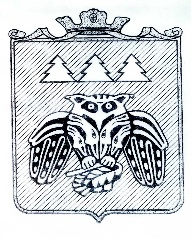 администрации муниципального образованиямуниципального района «Сыктывдинский»«Сыктывдiн» муниципальнöй районынмуниципальнöй юкöнса администрациялöнШУÖМот 18 февраля 2016 года	№ 2/212Об утверждении перечня должностных лиц администрации муниципального образования муниципального района «Сыктывдинский», уполномоченных составлять протоколы об административных правонарушениях, предусмотренных Законом Республики Коми от 30.12.2003 №95-РЗ «Об административной ответственности в Республике Коми»Руководствуясь Законом Республики Коми от 30 декабря 2003 года №95-РЗ «Об административной ответственности в Республике Коми», Законом Республики Коми от 1 декабря 2015 года №115-РЗ «О наделении органов местного самоуправления в Республике Коми отдельными государственными полномочиями Республики Коми», Уставом муниципального образования муниципального района «Сыктывдинский», администрация муниципального образования муниципального района «Сыктывдинский»ПОСТАНОВЛЯЕТ:Утвердить перечень должностных лиц администрации муниципального образования муниципального района «Сыктывдинский», уполномоченных составлять протоколы об административных правонарушениях, предусмотренных Законом Республики Коми от 30 декабря 2003 года №95-РЗ «Об административной ответственности в Республике Коми», согласно приложению 1.Утвердить форму протокола об административном правонарушении согласно приложению 2.Утвердить форму уведомления о времени и месте составления протокола об административном правонарушении согласно приложению 3.Утвердить форму титульного листа дела об административном правонарушении согласно приложению 4.Утвердить форму описи дела об административном правонарушении согласно приложению 5.Утвердить форму определения о передаче дела об административном правонарушении в суд согласно приложению 6.Утвердить форму ведения журнала регистрации протоколов об административных правонарушениях согласно приложению 7.Контроль за исполнением постановления возложить на заместителя руководителя администрации муниципального района (А.И. Федюнёва).Постановление вступает в силу со дня опубликования на официальном сайте администрации муниципального образования муниципального района «Сыктывдинский».Руководитель администрациимуниципального района	О.А. Лажанев